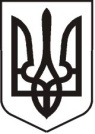 У К Р А Ї Н АЛ У Г А Н С Ь К А    О Б Л А С Т ЬП О П А С Н Я Н С Ь К А    М І С Ь К А    Р А Д АШ О С Т О Г О   С К Л И К А Н Н ЯРОЗПОРЯДЖЕННЯміського голови15.01.2020                                             м. Попасна                                                  № 02/02-7Про  скликання чергового засідання виконавчого комітету Попаснянської міської ради у лютому 2020 рокуВідповідно до рішення виконавчого комітету міської ради від 17.12.2019 № 134 «Про   затвердження плану роботи виконавчого комітету Попаснянської міської ради на  І півріччя 2019 року», на підставі Регламенту виконавчого комітету Попаснянської міської ради, керуючись п.20 ч.4 ст.42, ст.ст. 52, 53 Закону України «Про місцеве самоврядування в Україні»:Скликати чергове засідання виконавчого комітету міської ради 21 лютого 2020 року  о 10.00 годині в залі засідань адміністративної будівлі міської ради.Включити до  порядку денного наступне питання з подальшим включенням інших питань, підготовлених заступниками міського голови, відділами виконкому міської ради та питань, які потребують негайного вирішення:Звіт директора Попаснянського КП «СКП» про фінансово-господарську  діяльність підприємства за 2019 рік.   Відповідальні за підготовку: заступник міського голови Хащенко Д.В., директор Попаснянського КП «СКП» Смєлаш В.Г., начальник  відділу житлово-комунального господарства, архітектури, містобудування та землеустрою Бондарева М.О.   Звіт директора Попаснянського МСЗ «Відродження» про фінансово-господарську    діяльність закладу за 2019 рік.Відповідальні за підготовку: заступник міського голови Гапотченко І.В., директор Попаснянського МСЗ «Відродження» Козаков О.А.   Звіт директора КУ Попаснянської міської ради «Трудовий архів територіальних    громад району»  про фінансово-господарську діяльність установи за 2019 рік.Відповідальні за підготовку: заступник міського голови Гапотченко І.В., директор КУ Попаснянської міської ради «Трудовий архів територіальних громад району» Алексієнко І.В.Відділам виконкому міської ради забезпечити належну підготовку проєктів рішень та подати їх керуючому справами виконкому міської ради Кулік Л.А. для формування порядку денного не пізніше 14 лютого 2019 року.Контроль за виконанням даного розпорядження покласти на  керуючого справами виконкому міської ради Кулік Л.А.                  Міський голова                                                                                     Ю.І.ОнищенкоКулік 2 07 02                                                                                        